17. III.       7/x Steinbergalm DHForstdienstgebäudeStand 2004 (bzw. 1974)Nr. 7/x, wird in Aschau geführtLageplan: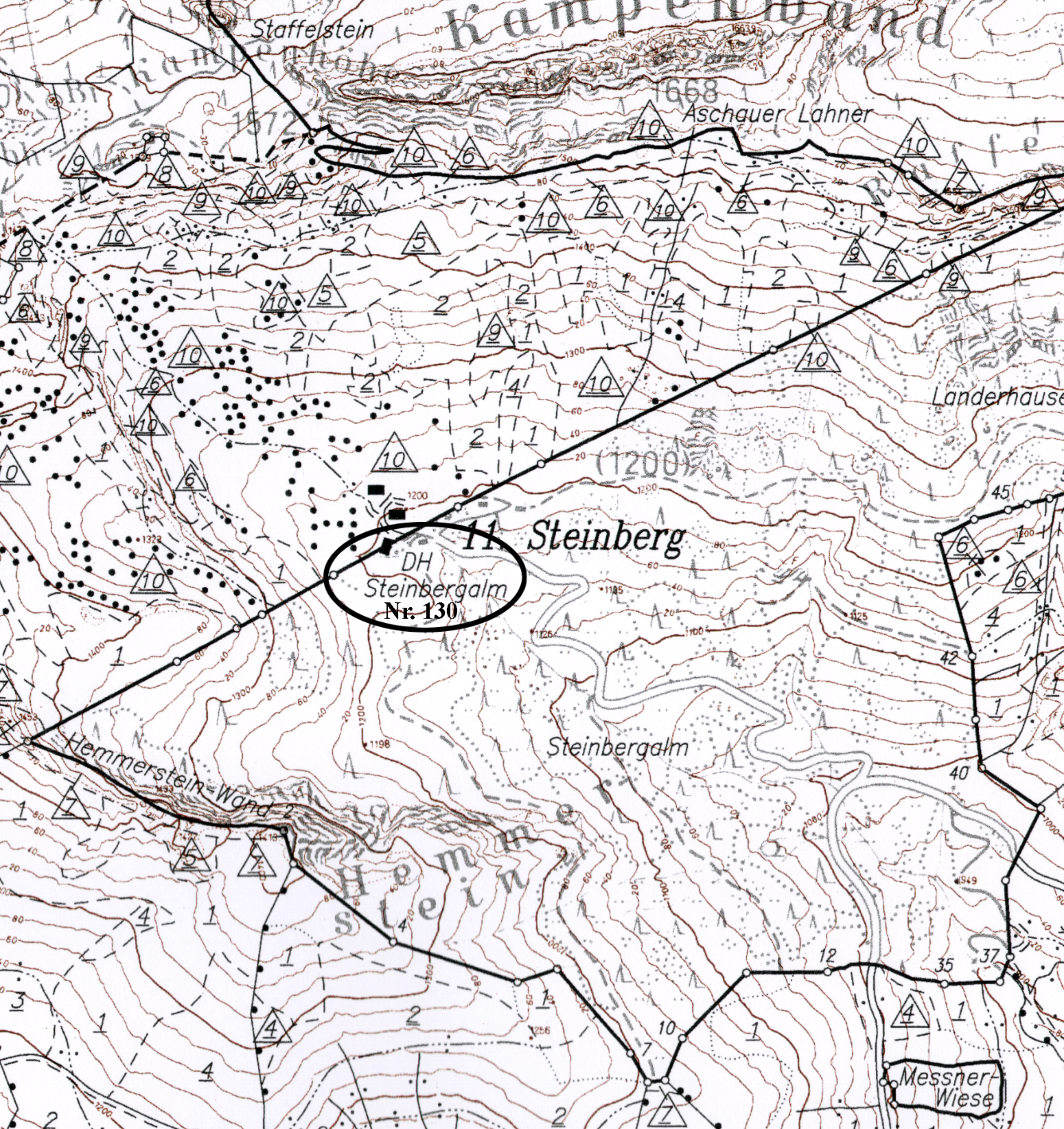 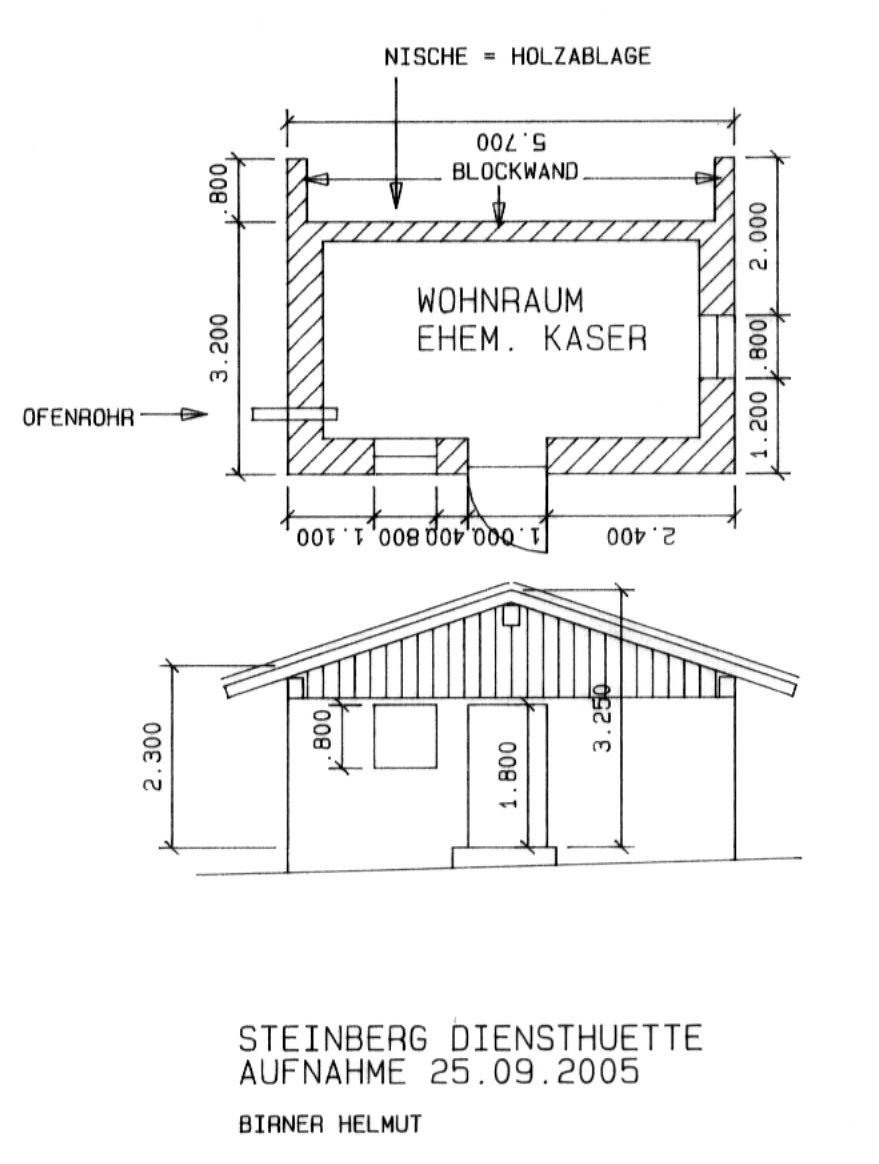 Diensthütte noch als Kaser:Ansichtskarte 1930-er Jahre:Kaser schon zur Diensthütte reduziert: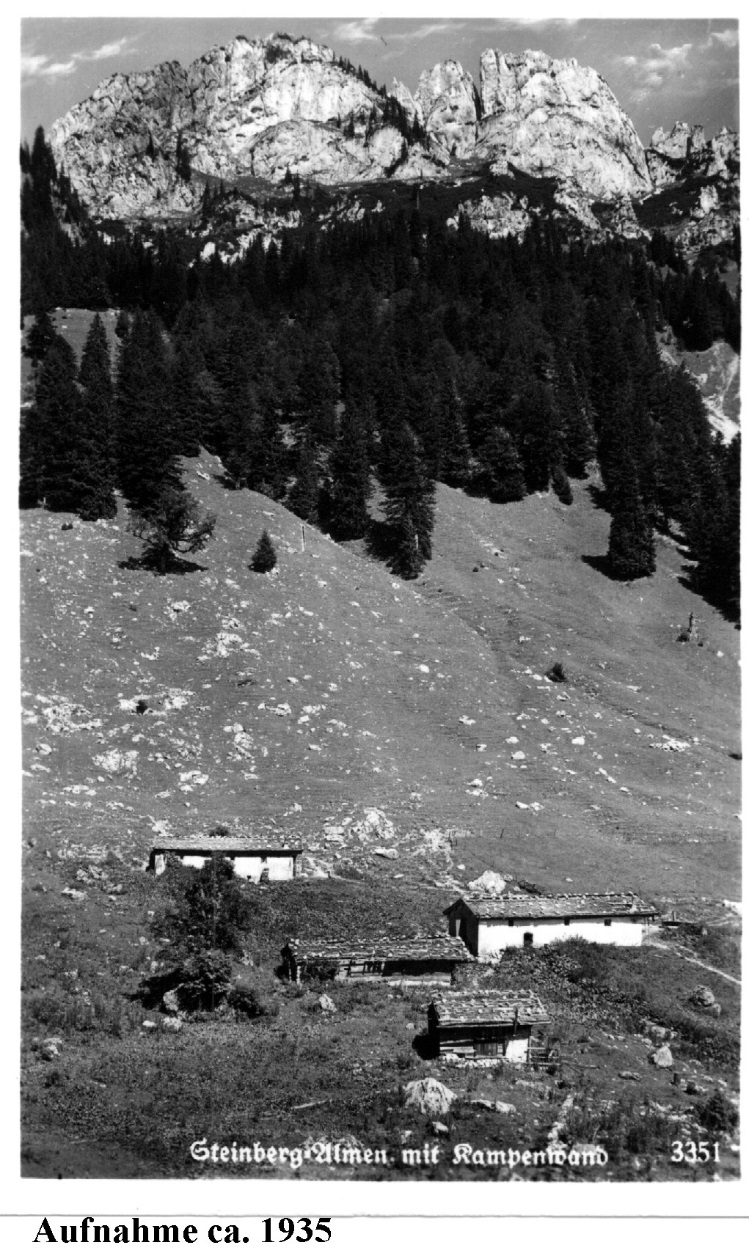 NameSteinbergalmdiensthütteBezeichnungSteinbergalmdiensthütteHüttenliste Nr.FoA M’stein(2004, AZ G400):      ?(1974: Nr., BS. ../..)     ?StandortFlNr./GemarkungSteinbergalmForstbezirk AschauGrundriss5,70 m breit, 4,0 m lang (ehemaliger Vorkaser)BauartGemauert, HolzdachstuhlGeschosseerdgeschossigRäume1 RaumErschließung:Strasse, WasserAbwasserEnergieForststrasse seit 1974BrunnenKeine BaujahrNicht bekannt, vermutlich mitte 19 Jh.DerzeitigeNutzungJagdstützpunktBemerkungenWar Kaser verschiedener Bauern (bspw. Emperer, Hanserer)